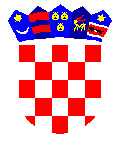 REPUBLIKA HRVATSKALIČKO-SENJSKA ŽUPANIJAGRAD GOSPIĆGRADSKO VIJEĆEODBOR ZA IZBOR I IMENOVANJAKlasa: 024-03/23-01/1Urbroj: 2125-1-01-23-05Gospić, 16.  svibnja 2023. godineGRADSKO VIJEĆE GRADA GOSPIĆA Predmet: Izvješće o provjeri formalnih uvjeta kandidata za članove i zamjenike članova                 Savjeta mladih Grada Gospića s Popisom važećih kandidatura               – dostavlja se -   Na temelju članka 9. stavka 2. Odluke o osnivanju Savjeta mladih Grada Gospića ("Službene vjesnik  Grada Gospića" broj 5/14, 7/15) u prilogu se dostavlja na razmatranje Izvješće o provjeri formalnih uvjeta kandidata za članove i zamjenike članova Savjeta mladih Grada Gospića s Popisom važećih kandidatura.   S poštovanjem,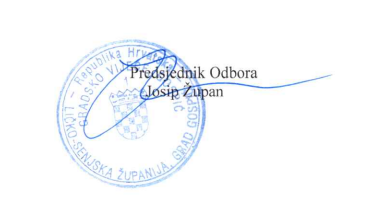 REPUBLIKA HRVATSKALIČKO-SENJSKA ŽUPANIJAGRAD GOSPIĆGRADSKO VIJEĆEODBOR ZA IZBOR I IMENOVANJAKLASA: 024-03/23-01/1URBROJ: 2125-1-01- 23-04Gospić, 16. svibnja 2023. godine	Na temelju članka 10. stavka 5. i 6. Zakona o savjetima mladih („Narodne novine“ br. 41/14), članka 9. Odluke o osnivanju Savjeta mladih Grada Gospića („Službeni vjesnik Grada Gospića“ br. 5/14, 7/15) i članka 44. Statuta Grada Gospića („Službeni vjesnik Grada Gospića“ br. 7/09, 5/10, 7/10, 1/12, 2/13, 3/13-p.t., 7/15, 1/18, 3/20, 1/21), Odbor za izbor i imenovanja na 4. sjednici održanoj dana 16. svibnja 2023. godine, sastavio jeI Z V J E Š Ć E o provjeri formalnih uvjeta kandidata za članove i zamjenike članova Savjeta  mladih Grada Gospića               Temeljem odredbe članka 5. stavka 1. Odluke o osnivanju Savjeta mladih Grada Gospića ("Službeni vjesnik Grada Gospića" br. 5/14, 7/15, u daljnjem tekstu: Odluka), Gradsko vijeće Grada Gospića je na sjednici održanoj 02. studenoga 2022. godine donijelo Zaključak o pokretanju postupka izbora članova i zamjenika članova Savjeta mladih Grada Gospića radi isteka trogodišnjeg mandata članovima Savjeta mladih. Navedenim Zaključkom Gradsko vijeće Grada Gospića ovlastilo je Odbor za izbor i imenovanja za provođenje postupka Javnog poziva za izbor članova i zamjenika članova Savjeta mladih Grada Gospića.
                     Savjet mladih Grada Gospića je savjetodavno tijelo Grada Gospića koje je osnovano s ciljem promicanja i zagovaranja prava, potreba i interesa mladih na lokalnoj razini. Pod mladima se razumijevaju osobe s prebivalištem ili boravištem na području Grada Gospića, koji u trenutku podnošenja kandidature za članstvo u Savjetu mladih imaju od navršenih 15 do navršenih 30 godina života te kao takvi imaju pravo biti birani za člana i zamjenika člana Savjeta mladih. 
              Savjet mladih broji 7 članova, uključujući predsjednika i zamjenika predsjednika.  Članovi Savjeta mladih i njihovi zamjenici biraju se na vrijeme od tri godine. Mandat zamjenika člana Savjeta mladih vezan je uz mandat člana Savjeta mladih. 
              Kandidate za članove Savjeta mladih i njihove zamjenike imaju pravo predlagati udruge, koje su sukladno svom statutu ciljno i prema djelatnostima opredijeljene za rad s mladima i za mlade, učenička vijeća srednjih škola, studentski zborovi, pomladci političkih stranaka, sindikalnih ili strukovnih organizacija u Republici Hrvatskoj i neformalne skupine mladih (najmanje 30 mladih).               Ovlašteni predlagatelji dužni su prilikom isticanja kandidatura za članove Savjeta mladih predložiti i zamjenika za svakog kandidata za člana Savjeta mladih. 
               Odbor za izbor i imenovanja objavio je Javni poziv za isticanje kandidature za članove i zamjenike članova Savjeta mladih Grada Gospića na web stranici Grada Gospića i lokalnim web portalima (Lika express, Lika online, Gs press) i Radio Gospiću, dana 17. travnja  2023. godine, a kandidature je trebalo dostaviti najkasnije do 02. svibnja 2023. godine. Temeljem objavljenog Javnog poziva u roku je dostavljeno ukupno 9 prijedloga kandidatura za članove i zamjenike članova Savjeta mladih Grada Gospića.              Nakon zaprimanja kandidatura, Odbor za izbor i imenovanja je na sjednici održanoj 16. svibnja 2023. godine obavio provjeru formalnih uvjeta prijavljenih kandidata, sastavio Izvješće o provjeri te utvrdio Popis važećih kandidatura.              Uvidom u zaprimljene kandidature za članove i zamjenike članova Savjeta mladih, Odbor za izbor i imenovanja utvrdio je sljedeće:Od 9 prijedloga kandidatura zaprimljenih u roku, pravovaljano je  9 prijedloga kandidatura i to:PREDLAGATELJ: Mladež Hrvatske demokratske zajednice, GospićaAntonija Vujnović – članica, rođ.  05.08.1995. god.,Ivona Radošević, zamjenica članice, rođ. 11.10.1995. god.PREDLAGATELJ: Mladež Hrvatske demokratske zajednice, GospićaŽeljka Rukavina – članica, rođ. 23.09.1996. god.,Željka Rožić – zamjenica članice, rođ. 08.09.1994. god. PREDLAGATELJ: Mladež Hrvatske demokratske zajednice, GospićaMatija Živković – član, rođ. 12.12.1998. god.,Maja Baričević– zamjenica člana, rođ. 20.12.2001. god. PREDLAGATELJ: Mladež Hrvatske demokratske zajednice, GospićaMarin Maras – član, rođ. 18.02.1994. god.,Nikolina Uzelac – zamjenica člana, rođ. 27.04.1997. god. PREDLAGATELJ: Mladež Hrvatske demokratske zajednice, GospićaLuka Krmpotić – član, rođ. 26.01.1996. god.,Ivan Turić – zamjenik člana, rođ. 06.05.1995. god. PREDLAGATELJ: Mladež Hrvatske demokratske zajednice, GospićaAna Šimunić – članica, rođ. 24.06.1997. god.,Marija Šimunić– zamjenica članice, rođ. 15.01.1995. god. PREDLAGATELJ: Mladež Hrvatske demokratske zajednice, GospićaIvan-Filip Uzelac – član, rođ. 22.09.1994. god.,Antonela Jengić – zamjenica člana, rođ. 16.06.1997. god. PREDLAGATELJ: Mladež Hrvatske stranke prava – Podružnica GospićaMaria Ćaćić – članica, rođ. 11.07.1993. god.,Mario Tomac – zamjenik članice, rođ. 30.09.1993. god. PREDLAGATELJ: Mladež Hrvatske stranke prava – Podružnica GospićaJosip Starčević – član, rođ. 15.09.2002. god.,Marina Ćaćić – zamjenica člana, rođ. 18.11.2003. god.   Popis važećih kandidatura utvrđen je na način propisan Odlukom tako da je ime i prezime kandidata na popisu navedeno prema redoslijedu zaprimljenih prijava, a Popis važećih kandidatura sadrži naziv predlagatelja, ime i prezime kandidata i zamjenika kandidata, te datum i godinu rođenja kandidata i zamjenika kandidata. 
  
            Sukladno odredbi članka 9. stavka 2. Odluke, Izvješće o provjeri formalnih uvjeta i Popis važećih kandidatura, Odbor za izbor i imenovanja dostavlja Gradskom vijeću Grada Gospića.
Izvješće o provjeri formalnih uvjeta i Popis važećih kandidatura bit će objavljeni na web stranicama Grada Gospića.
  
           Temeljem odredbe članka 10. Odluke, Gradsko vijeće na prvoj sjednici nakon objave Popisa važećih kandidatura, raspravlja Izvješće o provjeri formalnih uvjeta te s Popisa važećih kandidatura bira članove i zamjenike članova Savjeta mladih sukladno odredbama članka 11. Odluke.   
          Popis važećih kandidatura za članove i zamjenike članova Savjeta mladih Grada Gospića dostavlja se u prilogu.
 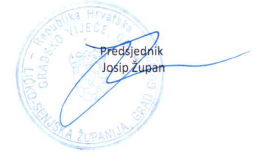 P O P I SVAŽEĆIH KANDIDATURA ZA ČLANOVE I ZAMJENIKE ČLANOVA SAVJETA MLADIH GRADA GOSPIĆAPREDLAGATELJ: Mladež Hrvatske demokratske zajednice, GospićaAntonija Vujnović – članica, rođ.  05.08.1995. god.,Ivona Radošević, zamjenica članice, rođ. 11.10.1995. god.PREDLAGATELJ: Mladež Hrvatske demokratske zajednice, GospićaŽeljka Rukavina – članica, rođ. 23.09.1996. god.,Željka Rožić – zamjenica članice, rođ. 08.09.1994. god. PREDLAGATELJ: Mladež Hrvatske demokratske zajednice, GospićaMatija Živković – član, rođ. 12.12.1998. god.,Maja Baričević– zamjenica člana, rođ. 20.12.2001. god. PREDLAGATELJ: Mladež Hrvatske demokratske zajednice, GospićaMarin Maras – član, rođ. 18.02.1994. god.,Nikolina Uzelac – zamjenica člana, rođ. 27.04.1997. god. PREDLAGATELJ: Mladež Hrvatske demokratske zajednice, GospićaLuka Krmpotić – član, rođ. 26.01.1996. god.,Ivan Turić – zamjenik člana, rođ. 06.05.1995. god. PREDLAGATELJ: Mladež Hrvatske demokratske zajednice, GospićaAna Šimunić – članica, rođ. 24.06.1997. god.,Marija Šimunić– zamjenica članice, rođ. 15.01.1995. god. PREDLAGATELJ: Mladež Hrvatske demokratske zajednice, GospićaIvan-Filip Uzelac – član, rođ. 22.09.1994. god.,Antonela Jengić – zamjenica člana, rođ. 16.06.1997. god. PREDLAGATELJ: Mladež Hrvatske stranke prava – Podružnica GospićaMaria Ćaćić – članica, rođ. 11.07.1993. god.,Mario Tomac – zamjenik članice, rođ. 30.09.1993. god. PREDLAGATELJ: Mladež Hrvatske stranke prava – Podružnica GospićaJosip Starčević – član, rođ. 15.09.2002. god.,Marina Ćaćić – zamjenica člana, rođ. 18.11.2003. god. 